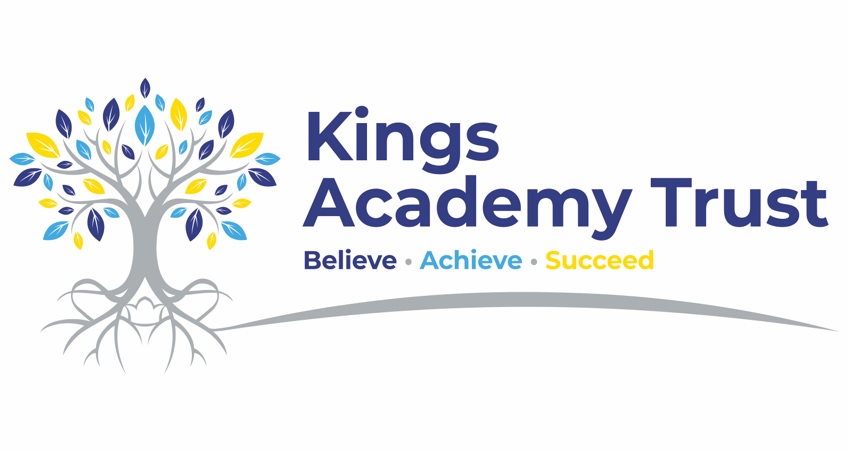 FINANCE ASSISTANTJob Title:		Finance AssistantGrade:		Point range 12-17 (NJC scales)Point:			Pt12 £26,421 FTE (£22,751 adjusted for weeks paid)Contract:		Term Time only (44.9 weeks paid)Hours:			Full time (36hrs per week)Responsible to:	Chief Finance Officer
PRIME OBJECTIVES OF THE POST:Under the supervision of the Chief Finance Officer and Finance & Payroll Officer: -To ensure the smooth day-to-day operation of the financial and accounting systems.  To include cash management, purchase ledger & sales ledger processing. To support the Multi-Academy Trust in maintaining effective financial controls.To maintain a professional and efficient approach to all internal and external stakeholders.Given the delicate and confidential nature of transactions processed, the ability to work with sensitivity and discretion is paramount.  KEY RESPONSIBILITIESCash ManagementResponsibility for the management of receipt of income into the bank account.Purchase LedgerProcess orders for all departments, including course bookings for staff, ensuring they are all within budget.Processing all purchase invoices, ensuring appropriate authorisations are in place and in adherence with Kings Academy Trust’s Financial Procedures Manual.Regularly reviewing the creditors ledger to identify any old or outstanding items, resolving queries and recovering significant credit note balances.Liaising with suppliers to resolve any queries, arrange returns and ensure refunds or credit notes are received. Business charge cards:Collation, reconciliation and recording of all paperwork relating to the academy charge card ready for authorisation by the Finance and Payroll Officer on monthly basis. Sales Ledger Working with the Finance and Payroll Officer to raise all invoices for consultancy services and Local Authorities for Out of Borough Recharges. Raising ad hoc invoices as required for additional income eg exam resits, teaching staff external funding. Regularly reviewing the debtors ledger to identify and overdue balances or queries.Chasing overdue invoices following the debt collection process.ResponsibilitiesBe aware of and comply with policies and procedures relating to child protection, health, safety and security, confidentiality and data protection, reporting all concerns to an appropriate person.Be aware of and support difference and ensure equal opportunities for all.To contribute to the overall ethos/work/aims of the Trust.Appreciation and support of the roles of other professionals.To attend and participate in relevant meetings as required.To participate in training and other learning activities and performance development as required.To support, uphold and contribute to the development of the Academy Trust’s Equality policies and practices in respect of both employment issues and the delivery of services to the community.General accountabilitiesTo be aware of the Trust’s duty of care in relation to staff, students and visitors and to comply with the health and safety policy at all times.To establish and maintain positive, constructive and professional working relationships with staff, visitors, students, parents and other professionals.To be aware of and comply with the code of conduct, regulations and policies of the Trust.To develop self within the post, undertaking training/appraisal as appropriate to ensure that relevant knowledge and skills are updated in order to support school development.The closing date for this post is 	Friday 10th May 2024Interview date:  			TBC		If you do not receive an invite to interview by Friday 17th May, we regret your application will have been unsuccessful on this occasion, but we wish you every success in your future career.VARIATION IN ROLEDue to the structure of Kings Academy Trust, it must be accepted that as the Trust’s work develops and changes, there may be a need for adjustments to the role and responsibilities of the post.  The duties specified above are, therefore, not to be regarded as either exclusive or exhaustive.  Duties may change from time to time commensurate with the grading level of the post and following consultation with the post holder.Recruitment and Selection Policy StatementThe Academy Trust’s Board of Trustees is committed to safeguarding and promoting the welfare of children and young people and expects all staff and volunteers to share this commitment.The post is subject to the successful completion of a six month probationary period.PERSONNEL SPECIFICATIONFINANCE ASSISTANTQualificationsEssential / DesirableE/DHow IdentifiedMinimum GCSE grade C or equivalent, including English & MathsEApplication form and selection processAAT qualification or equivalent (or working towards)DApplication form and selection processAn understanding of child protection, health, safety and securityDApplication form and selection processExperienceEssential / DesirableE/DHow IdentifiedAdministrative experienceDApplication form and selection processPrevious experience of working with accounting systemsDApplication form and selection processEvidence of the ability to work cooperatively with multi-disciplinary professionals, Trustees and other agenciesDApplication form and selection processExperience of working in a high pressured environmentDApplication form and selection processExperience of managing own workload to meet conflicting demands and deadlines to ensure completion of tasksEApplication form and selection processPresenting yourself effectivelyEApplication form and selection processExperience of working in a school based environmentDApplication form and selection processTrainingEssential / DesirableE/DHow IdentifiedWillingness to participate in CPD EApplication and selection processEvidence of relevant CPDDApplication and selection processSkillsEssential / DesirableE/DHow IdentifiedAble to understand and carry out instructionsEApplication form and selection processConfidentiality and discretionEApplication form and selection processAble to think logically and calmly when under pressureEApplication form and selection processAble to keep accurate & appropriate recordsEApplication form and selection processAble to use initiative within school policies and practicesEApplication form and selection processHigh standard of written and spoken EnglishEApplication form and selection processProven ability to use ICT in the organisation and management of their roleEApplication form and selection processGood numeracy skillsEApplication form and selection processAble to act in an understanding and patient manner whilst remaining firm and fair.EApplication form and selection processAble to take initiative and to work independentlyEApplication form and selection processGood interpersonal skills and confident communicatorEApplication form and selection processGood problem solverEApplication form and selection processUnderstand and manipulate numerical & statistical dataEApplication form and selection processEvidence of the ability to promote a positive ethos and pride in the school together with high standards of education, care and behaviourEApplication form and selection processProfessional QualitiesEssential / DesirableE/DHow IdentifiedAbide by the Trust’s policiesEApplication form and selection process ‘Can do’ attitudeEApplication form and selection processTeam work/collaboration EApplication form and selection processEmotional intelligence EApplication form and selection processProfessional appearanceEApplication form and selection processEqual OpportunitiesEssential / DesirableE/DHow IdentifiedCandidates should indicate an acceptance of, and a commitment to, the principles of the Academy Trust’s Equality policies and practices as they relate to employment issues and to the delivery of services to the community ESelection processCommitment to equal opportunities policies relating to gender, race and disability in an educational contextESelection processCircumstances - Personal Essential / DesirableE/DHow IdentifiedMust be legally entitled to work in the UK (Asylum and Immigration Act 1996).ESelection process andcompletion of an Enhanced DBS disclosureNo contra-indications in personal background or criminal record indicating unsuitability to work with children/young people/vulnerable clients/finance (DBS check required).  ESelection process andcompletion of an Enhanced DBS disclosureIf driving is a feature of this post – must be licensed and appropriately insured (e.g. business use).ESelection process andcompletion of an Enhanced DBS disclosureSafeguardingEssential / DesirableE/DHow IdentifiedAbility to maintain appropriate relationships and personal boundaries with children and young peopleECompletion of an Enhanced DBS disclosureDisplays commitment to the protection and safeguarding of children and young people ECompletion of an Enhanced DBS disclosureHas up to date knowledge of relevant legislation and guidance in relation to working with young peopleDCompletion of an Enhanced DBS disclosure